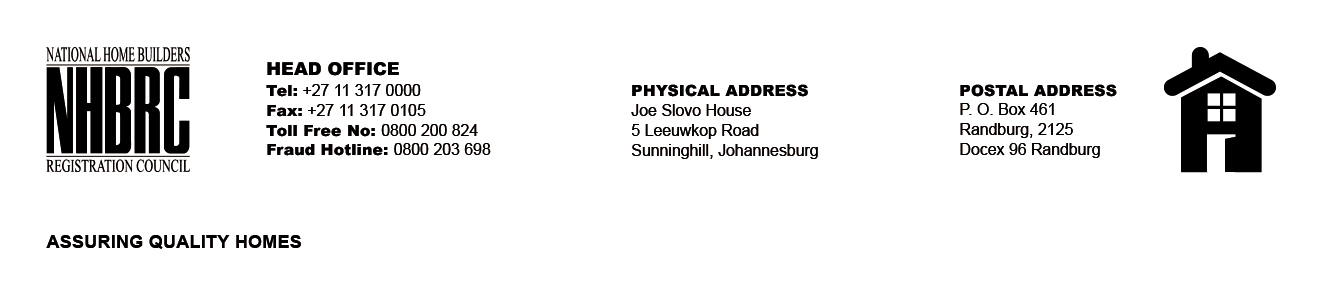 BID NUMBER: NHBRC 03/2023CLOSING DATE: 23 JANUARY 2024 @ 11H00BID DESCRIPTION: REQUEST FOR PROPOSALS: APPOINTMENT OF A SERVICE PROVIDER TO PROVIDE SUITABLE OFFICE ACCOMMODATION AND PARKING FACILITIES FOR THE NHBRC BLOEMFONTEIN FOR A LEASE PERIOD OF FIVE (5) YEARS                                                                                        BLOEMFONTEIN-FSBID NUMBER: NHBRC 03/2023CLOSING DATE: 23 JANUARY 2024 @ 11H00BID DESCRIPTION: REQUEST FOR PROPOSALS: APPOINTMENT OF A SERVICE PROVIDER TO PROVIDE SUITABLE OFFICE ACCOMMODATION AND PARKING FACILITIES FOR THE NHBRC BLOEMFONTEIN FOR A LEASE PERIOD OF FIVE (5) YEARS                                                                                        BLOEMFONTEIN-FSBID NUMBER: NHBRC 03/2023CLOSING DATE: 23 JANUARY 2024 @ 11H00BID DESCRIPTION: REQUEST FOR PROPOSALS: APPOINTMENT OF A SERVICE PROVIDER TO PROVIDE SUITABLE OFFICE ACCOMMODATION AND PARKING FACILITIES FOR THE NHBRC BLOEMFONTEIN FOR A LEASE PERIOD OF FIVE (5) YEARS                                                                                        BLOEMFONTEIN-FS